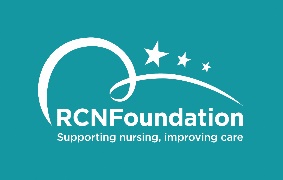 Equal Opportunities FormCompletion of this section is helpful to ensure that we are aware of the communities applying for this scheme and assists in the implementation of equal opportunities. This information will not form any part of the selection process and will be treated with total confidentiality.(Please tick the appropriate boxes).Your Ethnic Groupf. What Region: East MidlandsEasternLondonNorth WestNorthernSouth EastSouth WestWest MidlandsYorkshire and HumberNorthern Ireland Scotland Wales OtherAsian or Asian BritishMixedIndianWhite and Black CaribbeanPakistaniWhite and Black AfricanBangladeshiWhite and AsianAny other Asian backgroundAny other mixed backgroundIf other please state:If other please state:Black or Black BritishWhiteCaribbeanBritishAfricanIrishAny other Black backgroundAny other White backgroundIf other please state:If other please state:ChineseAny other ethnic groupIf other please state:b. Your Gender   Female		Male		Non-binaryTransgenderOtherd. Sexual OrientationBisexualGayHeterosexual	LesbianOthere. Do you have a disability?YesNoc. Your Age<20 		20-29		30-39		40-49		50-59		60-69		70+g. Where you currently liveEngland		Northern Ireland		Scotland		Wales		Other